Metropolitní odborná umělecká střední škola Praha 4 s. r. o.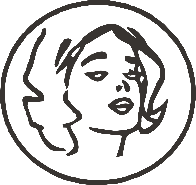 Táborská 350/32, Praha 4, 140 00Technická dokumentace82-51-H/05 Vlásenkář a maskérPřesný název zpracovaného vylosovaného tématuUčitel odborného výcviku:	Jméno a příjmení žáka: 	Ročník, třída: 	třetí, III. VMRok: 	2022/2023Obsahzačátek práce – Nadpis 1 – NAHRADIT